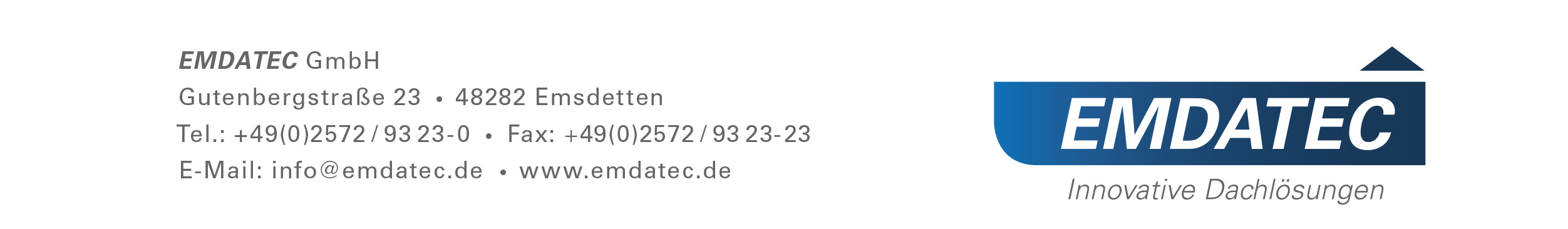 EMDA WA 40 / Wandanschlussprofil Pos	Menge	Bezeichnung1	……… m	Wandanschlussprofil Typ EMDA WA 40 aus stranggepresstem	Aluminium AlMg Si 0,5 F22 zur Befestigung von Folien- und Bitumenschweißbahnen. 
Fabrikat: EMDATEC Wandanschlussprofil mittels Befestigungslochung gemäß folgender Beschreibung liefern und nach Herstellervorschrift, gültigen DIN-Normen und anerkannten Regeln des Fachs montieren. 			Blendhöhe:		40 mm
			Loch/Abstand:	8 / 200 mm
			Lieferlänge:		3000 mmOberfläche:		(  )    Alu - Natur						(  )    Pulverbeschichtet RAL: …………
												2	……… St.	vorgefertigte, geschweißte Außen- bzw. Innenecken* 90°
		Schenkellänge 250 x 250 mm liefern und montieren3	……… St.	vorgefertigte, geschweißte Außen- bzw. Innenecken* <> 90°
		Schenkellänge 250 x 250 mm liefern und montieren
4	……… St.	Sonderanfertigung, gemäß nachfolgender Beschreibungliefern und montieren 

* jeweils mit Verbinder